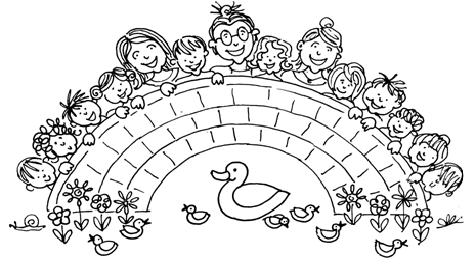 Bathampton Preschool PlaygroupTerm 6 2023We hope that you have all enjoyed a lovely half term and that the children are looking forward to coming back to playgroup for their last term of the year.  Term 6 begins tomorrow on Monday 5th June.We can begin the term celebrating our good Ofsted rating  https://files.ofsted.gov.uk/v1/file/50218786 which you can read here if you have not already had the chance to look at.  As per my email we are very pleased with the result and although it was a lot of pressure on the day we found the process to be a very positive experience. StaffingRecruitment is ongoing and we will update as the process progresses.Children starting school in SeptemberI cannot believe we are already at this point of the school year.  It is the last term and it is now time for us to complete the Moving onto School forms for the Pre School Children.  These forms are in two parts, one for us to complete and one for you to complete.  We will fill out our parts of the forms early in the term and then hand them to you to complete.  We then need these back to hand onto the school and will also be available later in the term for individual meetings where we can discuss your child and any concerns or questions you ma have.   I will advise you of the dates nearer the time if you wish to come in for a chat but we hope to do this in weeks 4-5 so we can pass the completed forms onto the Reception Teachers before the end of the school year.  We also look to welcome the reception teachers into Playgroup to visit the children.  We are looking at Tuesday 20th June for this visit but I will let you know when this is confirmed.  For those children who will be with us next year we will complete another summative sheet of learning which will be put into learning journeys.  If you would like to book a time to talk to us you about your child you are more than welcome to do so as well. The Topics this term will be:  Mini Beasts and Summer TimeNow that the sun is shining please can we ask you to put sun cream on your children in the morning before they come into Playgroup and they also will need a sunhat to wear in the garden.  The children are now spending more and more time outside so it is very important they have protection from the sun.  If you feel they will need more cream applied over the course of the morning then please leave us with their clearly marked sun cream.  We can only put their own sun cream on them, not anyone elses.  Toys from homeToys from home can be a distraction from your child’s enjoyment of being at playgroup and can prevent them from taking part in the activities we plan.  They can cause issues to do with sharing and often get lost. More and more toys appear to be creeping in so we really do appreciate your understanding about this and your support in keeping toys from home at home. Thank you for your cooperation in this.Additional Charges A big thank you to all those who have paid the additional charges last term.  As you know Playgroup is a charity and the level of funding that we receive is not sufficient to cover our running costs for staff salaries, village hall hire, insurance and supplies such as craft materials, outdoor equipment and other important learning resources.  In order to maintain the level of care and learning that playgroup provides for your children we are asking parents whose children are in receipt of the funding to make a donation of £1.50 per funded hour (or whatever amount you feel you can pay).  This is a voluntary donation and we will not be chasing payment.We strongly believe that the Playgroup is an important asset to Bathampton and to the wider community, in preparing children for school and laying strong foundations for future learning.  Making a financial contribution to the playgroup will help us to continue to serve the community now and into the future.Committee Members If you feel you are able to support the committee in some way and would like to get involved then please speak to either Jo, Liz, Becks or myself.  The committee is an invaluable part of the Playgroup we as a staff team very much appreciate all of their work and dedication. Please do be aware that we cannot continue to run without a Committee in place.  Warleigh Lodge Farm TripWe have booked to go to Warleigh Lodge Farm on Tuesday 4th July.  Drop off on this day will be at the farm at 9.15-9.30 and pick up will be at 12.30.  If your child stays all day with us on a Tuesday then you will need to have arrangements in place for them to be picked up from the farm and taken back to the Village hall for the rest of the day. There will be a small charge per child for this trip which will be added onto your invoice this term. More details will follow closer to the time.  If your child is in on a Tuesday and you know you will not be here for this trip please can you let me know and I can offer the place to another child who is not normally with us on a Tuesday. Group PhotoWe are looking forward to Cara coming in to take our group photo this term which will then be available for you to purchase should you wish to do so.   I will let you know of this date when she has confirmed.  If your child is not here on the day she comes you are welcome to bring them along to be in the picture.We have a bags to school collection booked in for Tuesday 11th July so please drop any bags you have before 9am on this day.  Bags can be left from the Monday evening as long as they do not obstruct the door.Our end of term celebration will take place on the afternoon of Wednesday 12th July.  This will be a little singalong for you to come and take part in with your children and some snacks and refreshments but more details will follow closer to the time.Thank you for your patience and your continued support.  We look forward to seeing you all this week. Lisa and the staff team xx xx